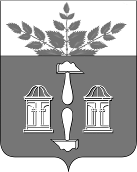 АДМИНИСТРАЦИЯ МУНИЦИПАЛЬНОГО ОБРАЗОВАНИЯ ЩЁКИНСКИЙ РАЙОН ПОСТАНОВЛЕНИЕО внесении изменений в постановление администрации муниципального образования Щекинский район от 13.07.2023 № 7-933 «Об утверждении Порядка формирования муниципальных социальных заказов на оказание муниципальных услуг в социальной сфере, отнесенных к полномочиям администрации муниципального образования Щекинский район, о форме и сроках формирования отчета об их исполнении»В соответствии с частью 4 статьи 6 и частью 5 статьи 7 Федерального закона от 13.07.2020 № 189-ФЗ «О государственном (муниципальном) социальном заказе на оказание государственных (муниципальных) услуг в социальной сфере», постановлением Правительства Тульской области от 31.01.2023 № 35 «Об организации оказания государственных услуг в социальной сфере при формировании государственного социального заказа на оказание государственных услуг в социальной сфере на территории Тульской области», на основании Устава муниципального образования Щекинский район администрация муниципального образования Щекинский район ПОСТАНОВЛЯЕТ:1. Внести в постановление администрации муниципального образования Щекинский район от 13.07.2023 № 7-933 «Об утверждении Порядка формирования муниципальных социальных заказов на оказание муниципальных услуг в социальной сфере, отнесенных к полномочиям администрации муниципального образования Щекинский район, о форме и сроках формирования отчета об их исполнении» (далее – постановление) следующие изменения:1.1. Название постановления изложить в следующей редакции:«Об утверждении Порядка формирования муниципальных социальных заказов на оказание муниципальных услуг в социальной сфере, о форме и сроках формирования отчета об их исполнении»;1.2. Пункт 1 постановления изложить в следующей редакции: «1. Утвердить Порядок формирования муниципальных социальных заказов на оказание муниципальных услуг в социальной сфере (далее – Порядок) (приложение № 1).»;1.3. Пункт 2 постановления изложить в следующей редакции:«2. Утвердить форму отчета об исполнении муниципального социального заказа на оказание муниципальных услуг в социальной сфере (далее – Форма) (приложение № 2).»;1.4. Пункт 3 постановления изложить в следующей редакции:«3. Контроль за исполнением настоящего постановления возложить на заместителя главы администрацию муниципального образования Щекинский район по социальным вопросам.»;1.5. В приложении № 1 к постановлению название Порядка изложить в следующей редакции:«Порядок формирования муниципальных социальных заказов на оказание муниципальных услуг в социальной сфере, о форме и сроках формирования отчетов об их исполнении»;1.6. Пункт 1 приложения № 1 к постановлению изложить в следующей редакции:«1. Настоящий Порядок определяет:порядок формирования и утверждения муниципальных социальных заказов на оказание муниципальных услуг в социальной сфере (далее соответственно – муниципальный социальный заказ, муниципальная услуга в социальной сфере);форму и структуру муниципального социального заказа;правила выбора способа (способов) определения исполнителя услуг из числа способов, установленных частью 3 статьи 7 Федерального закона от 13.07.2020 № 189-ФЗ «О государственном (муниципальном) социальном заказе на оказание государственных (муниципальных) услуг в социальной сфере» (далее - Федеральный закон);правила внесения изменений в муниципальные социальные заказы;правила осуществления уполномоченным органом контроля за оказанием муниципальных услуг в социальной сфере.Под уполномоченным органом в целях настоящего Порядка понимается комитет по образованию администрации муниципального образования Щекинский район, утверждающий муниципальный социальный заказ и обеспечивающий предоставление потребителям муниципальных услуг в социальной сфере (далее - потребители услуг) в соответствии с показателями, характеризующими качество оказания муниципальных услуг в социальной сфере и (или) объем оказания таких услуг и установленным муниципальным социальным заказом. Иные понятия, применяемые в настоящем Порядке, используются в значениях, указанных в Федеральном законе.»;1.7. Пункт 15 приложения № 1 к постановлению изложить в следующей редакции: «15. Уполномоченный орган в соответствии с формой отчета об исполнении муниципального социального заказа на оказание муниципальных услуг в социальной сфере (далее – форма отчета), формирует отчет об исполнении муниципального социального заказа по итогам исполнения муниципального социального заказа за 9 месяцев текущего финансового года, а также отчет об исполнении муниципального социального заказа в отчетном финансовом году в течение 14 дней со дня предоставления исполнителями услуг отчетов об исполнении соглашений, предусмотренных частью 6 статьи 9 Федерального закона (далее - соглашение), и сведений о достижении показателей, характеризующих качество и (или) объем оказания муниципальной услуги в социальной сфере, включенных в отчеты о выполнении муниципального задания муниципальных учреждений, функции и полномочия учредителя которых осуществляет уполномоченный орган. Форма отчета и порядок формирования муниципального задания утверждаются постановлением администрации Щекинского района.»;1.8. В приложении № 2 к постановлению наименование формы отчета изложить в следующей редакции: «Форма отчета об исполнении муниципального социального заказа на оказание муниципальных услуг в социальной сфере на 20__ год и плановый период 20__ - 20__годов».2. Настоящее постановление обнародовать путем размещения на официальном Портале муниципального образования Щекинский район и на информационном стенде администрации муниципального образования Щекинский район по адресу: Ленина пл., д. 1, г. Щекино, Тульская область.3. Настоящее постановление вступает в силу со дня официального обнародования.от  21.08.2023№  8 - 1103Глава администрации муниципального образования Щёкинский районА.С. Гамбург